School:     St Joseph’s RC VA Primary School
Position:  Upper KS2 Teacher and Phase Leader
Hours:      Full time
Contract: Permanent TMS or UPS according to experience plus TLR from 01/09/18	                  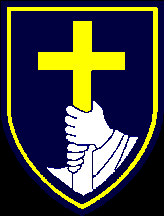 St Joseph’s Catholic Primary School wants you to come and work in our brilliant, friendly and caring school. The Governors are seeking to appoint an outstanding KS2 teacher, who will make a significant contribution to our loving and creative school family. You will also be required to be part of the senior leadership team.  Recently rated as OFSTED ‘Good’, St Joseph’s School serves the community of Portishead.  The successful candidates will:Have high expectations and a commitment to securing outstanding progress for all learners across all subjectsPossess excellent interpersonal skills in order to communicate effectively with children, staff, governors and parents alikeMake a significant contribution to the wider life of the school, including involvement with the wider community and extra-curricular activitiesBring qualities, skills and talents to the staff team – along with a good sense of humourBe sympathetic to developing a Catholic/Christian ethosBe able to lead a core subject across the schoolIn return we can offer you:Well motivated happy children A supportive Governing body with a strategic plan for the futureAn excellent environment in which you can develop your strengths and career opportunitiesBeing part of an exciting partnership in the Newman Hub, a group of 11 catholic schools spanning N. Bristol, S. Gloucestershire and N. SomersetExcellent transport links, St Joseph’s School is situated close to junction 19 off the M5 and only 25 minutes from central BristolThis post may suit:a teacher with experience preferably in upper key stage 2a teacher already acting as Phase Leader and member of the SLTa teacher ready for career progressionPlease download further details and a Catholic Education Service application form from the school web site. We would love you to visit, so please call the school to make an appointment.Closing date: Thursday 16th May, Midnight
Interviews:    Wednesday 23rd May
Address:  Bristol Rd, Portishead, BS20 6QB
Tel:           01275 848367
E Mail:      sue.goldsbrough@staff.st-josephs.n-somerset.sch.uk
Web:         www.st-josephs.org.uk